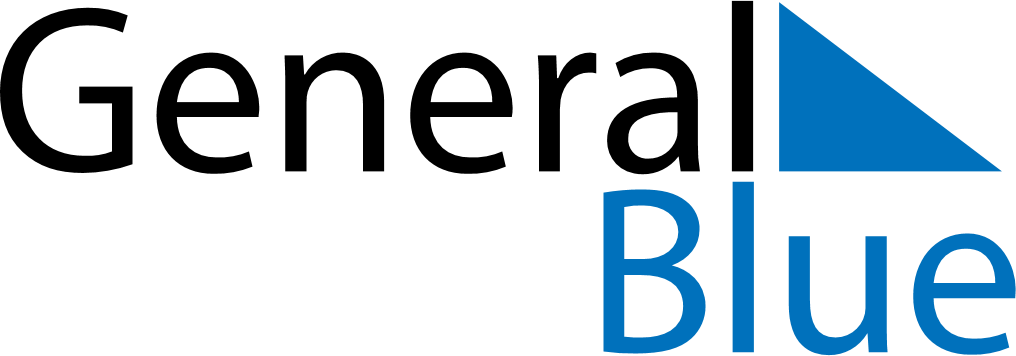 December 2021December 2021December 2021IrelandIrelandMondayTuesdayWednesdayThursdayFridaySaturdaySunday1234567891011121314151617181920212223242526Christmas DaySt. Stephen’s Day2728293031Christmas Bank Holiday
St. Stephen’s Day (substitute day)